Pasos a seguir para la inscripción en el II CURSO DE EXTENSIÓN UNIVERSITARIA: “CURSO CERO PARA EL ALUMNADO DE LA FACULTAD DE TURISMO 2020/2021”Acceder a la web http://www.titulacionespropias.uma.es/Aquellos alumnos que ya estén registrados deben acceder con su Usuario (DNI) y contraseña. Los alumnos que aún no estén registrados deben pulsar en “cumplimentar el formulario de registro”, cumplimentar el formulario que aparece y pulsar el botón “guardar datos”. Aparecerá de nuevo la pantalla de acceso a la plataforma.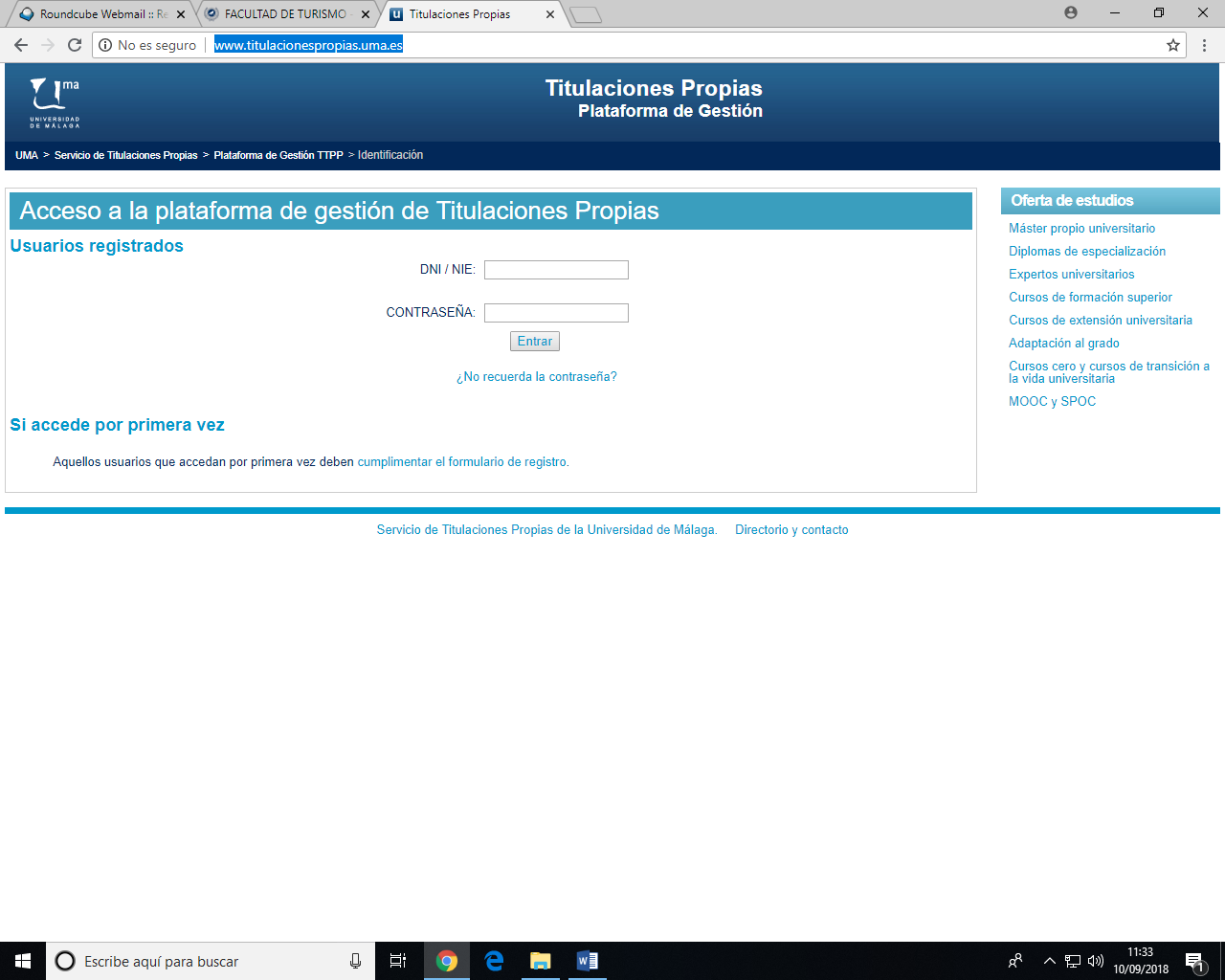 Una vez haya accedido a la plataforma, aparece un menú en la parte derecha de la pantalla “Oferta de estudios”. Clicar en: Cursos cero y cursos de transición a la vida universitariaAparece una ventana con los cursos cero que oferta la Universidad. En el grupo de Ciencias Sociales y Jurídicas se encuentra el II CURSO DE EXTENSIÓN UNIVERSITARIA: “CURSO CERO PARA EL ALUMNADO DE LA FACULTAD DE TURISMO 2020/2021”Pulsar sobre el enlace para entrar en la ficha del curso, y en el botón “Preinscribirme en este curso” para realizar la preinscripción. Una vez aceptada la preinscripción se le notificará para que acceda nuevamente. Se habrá habilitado un botón de matrícula que debe pulsar para completar el proceso.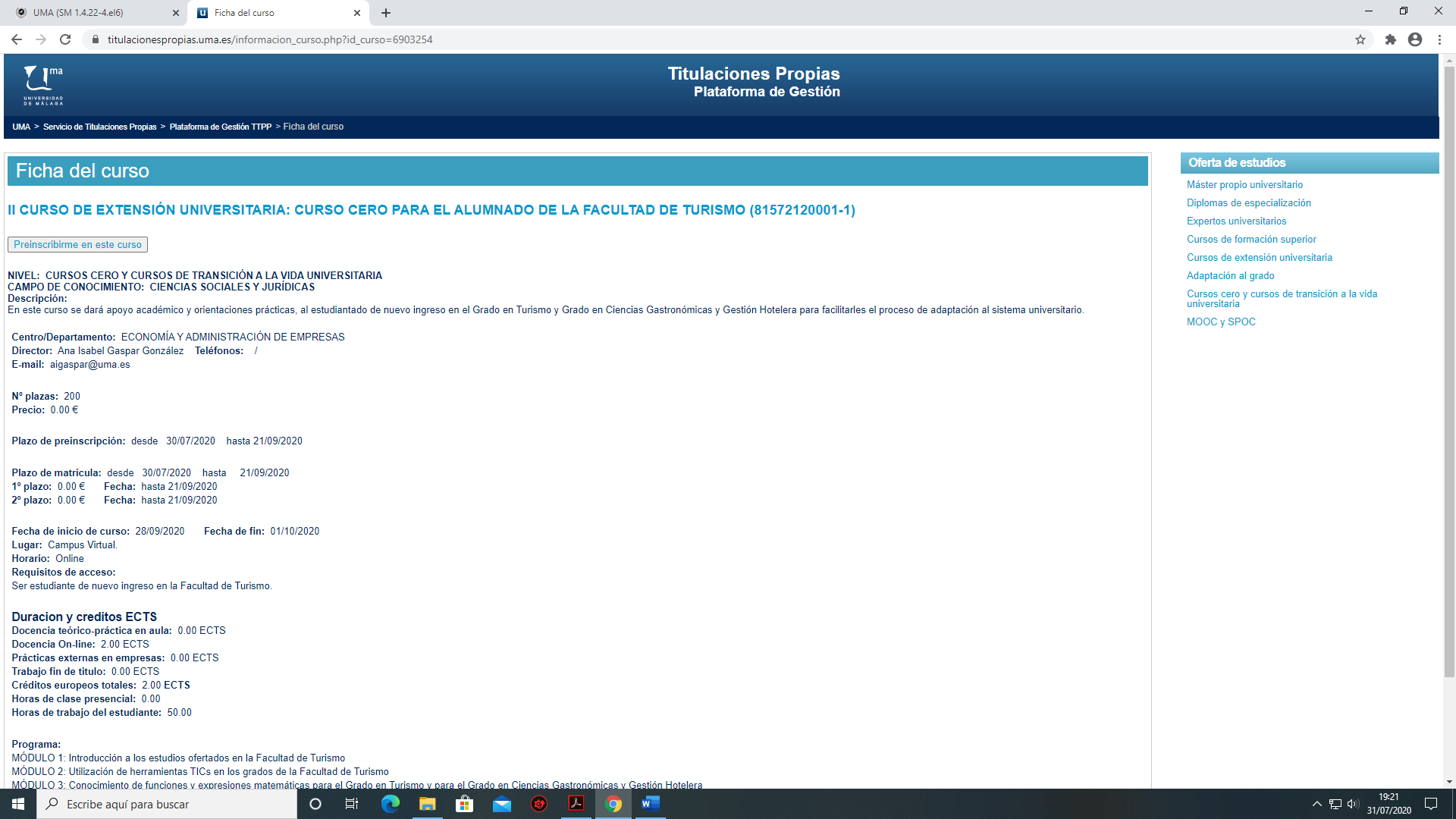 